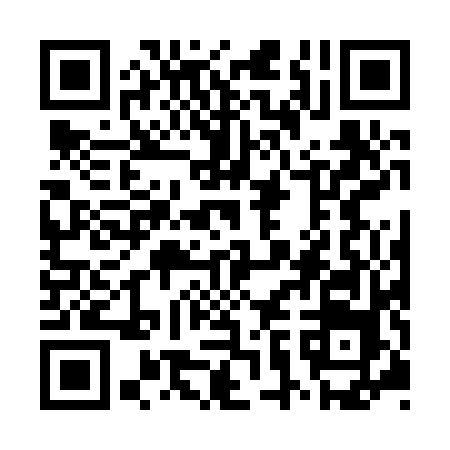 Prayer times for Bulolo, Papua New GuineaMon 1 Apr 2024 - Tue 30 Apr 2024High Latitude Method: NonePrayer Calculation Method: Muslim World LeagueAsar Calculation Method: ShafiPrayer times provided by https://www.salahtimes.comDateDayFajrSunriseDhuhrAsrMaghribIsha1Mon5:076:1612:173:346:187:242Tue5:076:1612:173:346:187:233Wed5:076:1612:173:346:177:234Thu5:076:1612:163:346:177:225Fri5:076:1612:163:346:167:226Sat5:066:1612:163:346:167:217Sun5:066:1612:163:346:157:218Mon5:066:1612:153:346:157:219Tue5:066:1612:153:346:147:2010Wed5:066:1612:153:346:147:2011Thu5:066:1512:153:346:147:1912Fri5:066:1512:143:346:137:1913Sat5:056:1512:143:336:137:1914Sun5:056:1512:143:336:127:1815Mon5:056:1512:143:336:127:1816Tue5:056:1512:133:336:117:1717Wed5:056:1512:133:336:117:1718Thu5:056:1512:133:336:117:1719Fri5:056:1512:133:336:107:1620Sat5:056:1512:123:336:107:1621Sun5:046:1512:123:336:097:1622Mon5:046:1512:123:336:097:1623Tue5:046:1512:123:336:097:1524Wed5:046:1512:123:336:087:1525Thu5:046:1512:113:336:087:1526Fri5:046:1512:113:326:087:1527Sat5:046:1512:113:326:077:1428Sun5:046:1512:113:326:077:1429Mon5:046:1512:113:326:077:1430Tue5:046:1512:113:326:067:14